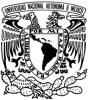 UNIVERSIDAD NACIONAL AUTÓNOMA DE MÉXICO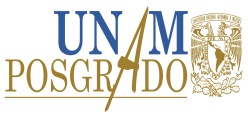 PROGRAMA DE MAESTRIA Y DOCTORADO EN  ESTUDIOS MESOAMERICANOSFACULTAD DE FILOSOFÍA Y LETRASINSTITUTO DE INVESTIGACIONES FILOLÓGICASPrograma de actividad académicaUNIVERSIDAD NACIONAL AUTÓNOMA DE MÉXICOPROGRAMA DE MAESTRIA Y DOCTORADO EN  ESTUDIOS MESOAMERICANOSFACULTAD DE FILOSOFÍA Y LETRASINSTITUTO DE INVESTIGACIONES FILOLÓGICASPrograma de actividad académicaUNIVERSIDAD NACIONAL AUTÓNOMA DE MÉXICOPROGRAMA DE MAESTRIA Y DOCTORADO EN  ESTUDIOS MESOAMERICANOSFACULTAD DE FILOSOFÍA Y LETRASINSTITUTO DE INVESTIGACIONES FILOLÓGICASPrograma de actividad académicaUNIVERSIDAD NACIONAL AUTÓNOMA DE MÉXICOPROGRAMA DE MAESTRIA Y DOCTORADO EN  ESTUDIOS MESOAMERICANOSFACULTAD DE FILOSOFÍA Y LETRASINSTITUTO DE INVESTIGACIONES FILOLÓGICASPrograma de actividad académicaUNIVERSIDAD NACIONAL AUTÓNOMA DE MÉXICOPROGRAMA DE MAESTRIA Y DOCTORADO EN  ESTUDIOS MESOAMERICANOSFACULTAD DE FILOSOFÍA Y LETRASINSTITUTO DE INVESTIGACIONES FILOLÓGICASPrograma de actividad académicaUNIVERSIDAD NACIONAL AUTÓNOMA DE MÉXICOPROGRAMA DE MAESTRIA Y DOCTORADO EN  ESTUDIOS MESOAMERICANOSFACULTAD DE FILOSOFÍA Y LETRASINSTITUTO DE INVESTIGACIONES FILOLÓGICASPrograma de actividad académicaUNIVERSIDAD NACIONAL AUTÓNOMA DE MÉXICOPROGRAMA DE MAESTRIA Y DOCTORADO EN  ESTUDIOS MESOAMERICANOSFACULTAD DE FILOSOFÍA Y LETRASINSTITUTO DE INVESTIGACIONES FILOLÓGICASPrograma de actividad académicaDenominación:  Seminario de Metodología – Temas Selectos de Metodología – Lengua Huave IIDenominación:  Seminario de Metodología – Temas Selectos de Metodología – Lengua Huave IIDenominación:  Seminario de Metodología – Temas Selectos de Metodología – Lengua Huave IIDenominación:  Seminario de Metodología – Temas Selectos de Metodología – Lengua Huave IIDenominación:  Seminario de Metodología – Temas Selectos de Metodología – Lengua Huave IIDenominación:  Seminario de Metodología – Temas Selectos de Metodología – Lengua Huave IIDenominación:  Seminario de Metodología – Temas Selectos de Metodología – Lengua Huave IIClave: 67857Semestre: 2017-2Campo de conocimiento: Estudios mesoamericanosCampo de conocimiento: Estudios mesoamericanosCampo de conocimiento: Estudios mesoamericanosCampo de conocimiento: Estudios mesoamericanosNo. de créditos: 8 Carácter: Obligatoria (  ) Optativa ( X )    de elección  ( X )Carácter: Obligatoria (  ) Optativa ( X )    de elección  ( X )Carácter: Obligatoria (  ) Optativa ( X )    de elección  ( X )HorasHorasHoras por semana: Horas al semestreTipo: Seminario de MetodologíaTipo: Seminario de MetodologíaTipo: Seminario de MetodologíaTeoría:Práctica:4     8Tipo: Seminario de MetodologíaTipo: Seminario de MetodologíaTipo: Seminario de Metodología224     8Modalidad: Seminario de MetodologíaModalidad: Seminario de MetodologíaModalidad: Seminario de MetodologíaDuración del programa: SemestralDuración del programa: SemestralDuración del programa: SemestralDuración del programa: SemestralSeriación:       No (  )         Si (x  )         Obligatoria (     )      Indicativa (x  )Actividad académica subsecuente:Actividad académica antecedente: Seminario de Metodología – Temas Selectos de Metodología – Lengua Huave IObjetivos generales: El estudiante aprenderá:La forma de desenvolverse en una invitación a comer y saber las formas de responder. Ubicarse en tiempo-espacio para llegar o ubicar algún lugar de acuerdo a las percepciones de la cultura ikoots.Objetivos específicos: El estudiante podrá:Entender textos relacionados a alguna invitación.Escuchar y comprender una conversación sobre cómo disculparse de no asistir a alguna invitación.Elaborar una receta de cocina.Establecer las diferencias de variación dialectal a partir de textos.Solicitar información y comprar boletos de viaje.Índice temáticoÍndice temáticoÍndice temáticoÍndice temáticoÍndice temáticoUnidadTema HorasHorasHorasUnidadTema TeóricasTeóricasPrácticasILa comida ikoots          “Üteran ikoots”IILa fiesta                         “Nagosnüt”IIIEl trabajo                       “Arangüch najiüt”IVVisitar lugares              “Iyaag ombas kambaj”Total de horas:Total de horas:Suma total de horas:Suma total de horas:646464Contenido TemáticoContenido TemáticoUnidadTema y subtemas1Wüx üteran“En la comida ikoots”          2Tiül nangosnüt“En la fiesta”  Minangosnüt kambaj“La fiesta del pueblo”                          3Wüx arangüch najiüt“En el trabajo”4Tiül mikambaj moel“En la ciudad”Niüng aw nekwiür manchiük“En la terminal de autobus”Bibliografía básica:  Montero Gutenberg G. y Soledad Pérez L. (2014) Mandeakar Ombeayiüts A1. Minawiig nekiajchay. México:INALI-UPN.Material del alumno de la lengua ombeayiuts como segunda lengua, A2. INALI-UPNBibliografía básica:  Montero Gutenberg G. y Soledad Pérez L. (2014) Mandeakar Ombeayiüts A1. Minawiig nekiajchay. México:INALI-UPN.Material del alumno de la lengua ombeayiuts como segunda lengua, A2. INALI-UPNBibliografía complementaria:Material del alumno de la lengua ombeayiuts como segunda lengua, A2. INALI-UPNCuturi F. (2012) Nüeteran ikoots. Naw San Mateo del Mar. Comida Ikoots de San Mateo del Mar. México:INALIBibliografía complementaria:Material del alumno de la lengua ombeayiuts como segunda lengua, A2. INALI-UPNCuturi F. (2012) Nüeteran ikoots. Naw San Mateo del Mar. Comida Ikoots de San Mateo del Mar. México:INALISugerencias didácticas:Exposición oral		               (X )Exposición audiovisual	               (X )Ejercicios dentro de clase	               (X )Ejercicios fuera del aula	               ( )Seminarios		               ( )Lecturas obligatorias	                                 ( )Trabajo de investigación	               ( )Prácticas de taller o laboratorio                  ( )Prácticas de campo	                                (X )Otras: ____________________                (  )Mecanismos de evaluación del aprendizaje de los alumnos: Exámenes parciales		                   (X )Examen final escrito		                   (X)Trabajos y tareas fuera del aula	                   (X)Exposición de seminarios por los alumnos    (  )Participación en clase	                                    (X)Asistencia	                                                      (X)Seminario                                                       (  )Otras:                                                              (  )